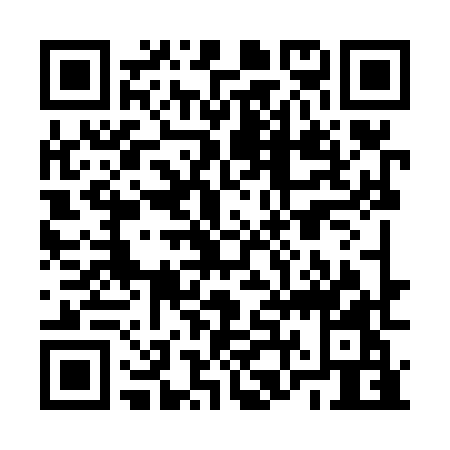 Ramadan times for Oberweickenhof, GermanyMon 11 Mar 2024 - Wed 10 Apr 2024High Latitude Method: Angle Based RulePrayer Calculation Method: Muslim World LeagueAsar Calculation Method: ShafiPrayer times provided by https://www.salahtimes.comDateDayFajrSuhurSunriseDhuhrAsrIftarMaghribIsha11Mon4:484:486:3512:233:326:136:137:5312Tue4:464:466:3312:233:336:156:157:5513Wed4:444:446:3112:233:346:166:167:5614Thu4:424:426:2812:233:356:186:187:5815Fri4:394:396:2612:223:366:196:198:0016Sat4:374:376:2412:223:376:216:218:0217Sun4:354:356:2212:223:386:226:228:0318Mon4:324:326:2012:213:396:246:248:0519Tue4:304:306:1812:213:406:256:258:0720Wed4:284:286:1612:213:416:276:278:0921Thu4:254:256:1412:213:426:296:298:1022Fri4:234:236:1112:203:436:306:308:1223Sat4:214:216:0912:203:446:326:328:1424Sun4:184:186:0712:203:456:336:338:1625Mon4:164:166:0512:193:456:356:358:1726Tue4:134:136:0312:193:466:366:368:1927Wed4:114:116:0112:193:476:386:388:2128Thu4:084:085:5912:183:486:396:398:2329Fri4:064:065:5612:183:496:416:418:2530Sat4:034:035:5412:183:506:426:428:2731Sun5:015:016:521:184:507:447:449:291Mon4:584:586:501:174:517:457:459:312Tue4:554:556:481:174:527:477:479:333Wed4:534:536:461:174:537:487:489:354Thu4:504:506:441:164:547:507:509:375Fri4:484:486:421:164:547:517:519:386Sat4:454:456:401:164:557:537:539:417Sun4:424:426:381:164:567:547:549:438Mon4:404:406:351:154:567:567:569:459Tue4:374:376:331:154:577:577:579:4710Wed4:344:346:311:154:587:597:599:49